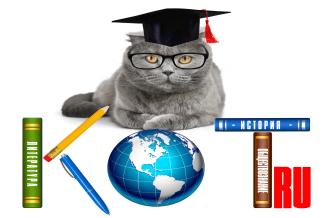 БЛАНК ОТВЕТОВНазвание олимпиады«История СССР»ФИО участникаУчебное заведение, город   ФИО, должность преподавателя-наставникаАдрес электронной почты педагога-наставникаНомер заданияВнесите номер правильного ответа12345678910111213141516171819202122232425262728293031